Last Name, First Name: _______________________________________________ Date: __________ Period: ___Breaking down BondingObjective: Students will learn about chemical potential energy, types of bonds and types of intermolecular forces and how they relate to each other and energy in chemistry.Essential Questions: __________________________________________________________________________________________________________________________________________________________________________________________________________________________________________________________________________________________________________________________________________________________________________________________________________________________________________________________________________________________________________________________________________________________Thinking Side:	 Main Notes:What is energy?               Types of Energy                          Kinetic:                        Potential:       Forms of Energy: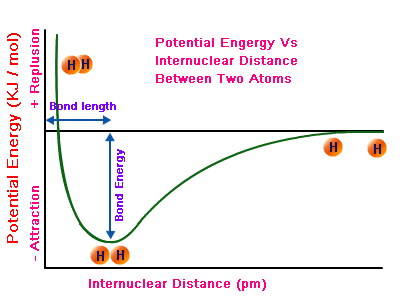  Chemical Potential:Individual atoms have relatively low stability ( _______ gases are the only exception). Individual atoms become more stable when part of a _____________.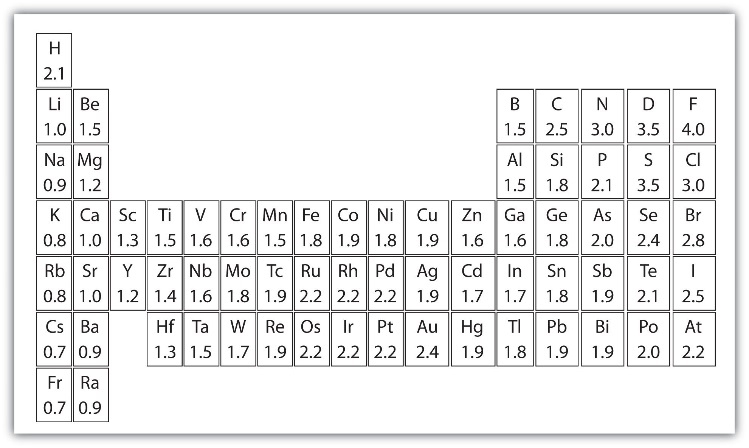 valence electrons are ___________________________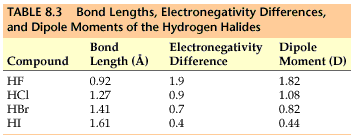 Valence electrons are ______________________________Bond energy (KJ/mol)           *bond energy = 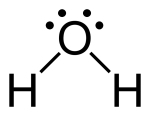 Carbon dioxide is ____________________ (doesn’t have a dipole), the attractive force between carbon dioxide molecules is ______________.The attractive force between water molecules is ____________ because of the ___________ (partial positive and partial negative charges), attractive force btwn. water molecules is _____________.